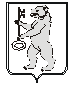 АДМИНИСТРАЦИЯ БАЛАХТОНСКОГО СЕЛЬСОВЕТА КОЗУЛЬСКОГО РАЙОНАКРАСНОЯРСКОГО КРАЯПОСТАНОВЛЕНИЕ17.07.2018                                     с. Балахтон                                                № 29Руководствуясь Федеральным законом от 06.10.2003 № 131-ФЗ «Об общих принципах организации местного самоуправления в Российской Федерации», Федеральным законом от 12.01.1996 № 8-ФЗ «О погребении и похоронном деле», Указом Президента Российской Федерации от 29.06.1996 № 1001 «О гарантиях прав граждан на предоставление услуг по погребению умерших», Уставом Балахтонского сельсовета ПОСТАНОВЛЯЮ:1. Утвердить Положение о специализированной службе по вопросам похоронного дела согласно Приложению № 1.2.  Настоящее Постановление вступает в силу со дня его подписания и подлежит официальному опубликованию в местном периодическом издании «Балахтонские вести», и на официальном сайте Балахтонского сельсовета http://balahton-adm.gbu.su/. 3.   Контроль за исполнением настоящего постановления оставляю за собой.Заместитель главы администрации сельсовета                                                     Н. Н. КионоваПриложение № 1  к Постановлению администрации Балахтонского сельсовета от 17.07.2018    № 29Общие положенияСпециализированная служба по вопросам похоронного дела (далее – Специализированная служба) – является организацией, на которую возложена обязанность по оказанию гарантированных услуг по погребению на безвозмездной основе. Специализированная служба выбирается по организационно-правовой форме в соответствии с действующим законодательством,  на конкурсной основе.Специализированная служба в своей деятельности руководствуется законодательством Российской Федерации, законодательством Красноярского края, нормативными правовыми актами, принятыми органами местного самоуправления.Гарантированныйперечень услуг, предоставляемый Специализированной службойСпециализированная служба предоставляет супругу, близким родственникам, иным родственникам, законному представителю или иному лицу, взявшему на себя обязанность осуществить погребение умершего следующий перечень гарантированных законодательством бесплатных услуг:- оформление документов, необходимых для погребения;- предоставление и доставка гроба и других предметов, необходимых для погребения;- перевозка тела (останков) умершего на кладбище;- погребение.2. При отсутствии супруга, близких родственников, иных родственников либо законного представителя умершего или при невозможности осуществить ими погребение, а также при отсутствии иных лиц, взявших на себя обязанность осуществить погребение, погребение умершего на дому, на улице или в ином месте после установления органами внутренних дел его личности осуществляется Специализированной службой в течение трех суток с момента установления причины смерти, если иное не предусмотрено законодательством Российской Федерации.Погребение умерших, личность которых не установлена органами внутренних дел в определенные законодательством Российской Федерации сроки, осуществляется Специализированной службой с согласия указанных органов путем предания земле на определенных для таких случаев участках общественных кладбищ.3. Услуги, оказываемые Специализированной службой при погребении умерших, указанных в пункте 2 статьи 2 настоящего Положения, включают:оформление документов, необходимых для погребения;облачение тела;предоставление гроба;перевозку умершего на кладбище;погребение.Стоимость указанных услуг определяется органами местного самоуправления и возмещается в порядке, предусмотренном разделом 3 настоящего Положения.3. Определение стоимости услуг предоставляемых Специализированной службой Стоимость услуг, предоставляемых согласно гарантированному перечню услуг по погребению, определяется администрацией муниципального образования по согласованию с соответствующими отделениями Пенсионного фонда Российской Федерации, Фонда социального страхования Российской Федерации, а также с органами государственной власти Красноярского края и возмещается Специализированной службе в десятидневный срок со дня обращения этой службы за счет средств:- Пенсионного фонда Российской Федерации на погребение умерших пенсионеров, не подлежавших обязательному социальному страхованию на случай временной нетрудоспособности и в связи с материнством на день смерти;- федерального бюджета на погребение умерших не подлежавших обязательному социальному страхованию на случай временной нетрудоспособности и в связи с материнством на день смерти пенсионеров, досрочно оформивших пенсию по предложению органов службы занятости (в случае, если смерть пенсионера наступила в период получения досрочной пенсии до достижения им возраста, дающего право на получение соответствующей пенсии). Расчеты со Специализированной службой за погребение умерших не подлежавших обязательному социальному страхованию на случай временной нетрудоспособности и в связи с материнством на день смерти пенсионеров, досрочно оформивших пенсию по предложению органов службы занятости, осуществляются Пенсионным фондом Российской Федерации с последующим возмещением расходов Пенсионному фонду Российской Федерации за счет средств федерального бюджета в размерах, определяемых в соответствии с настоящим пунктом;- Фонда социального страхования Российской Федерации на погребение умерших граждан, подлежавших обязательному социальному страхованию на случай временной нетрудоспособности и в связи с материнством на день смерти, и умерших несовершеннолетних членов семей граждан, подлежащих обязательному социальному страхованию на случай временной нетрудоспособности и в связи с материнством на день смерти указанных членов семей;- бюджета Красноярского края в случаях, если умерший не подлежал обязательному социальному страхованию на случай временной нетрудоспособности и в связи с материнством на день смерти и не являлся пенсионером, а также в случае рождения мертвого ребенка по истечении 154 дней беременности.Пенсионный фонд Российской Федерации, Фонд социального страхования Российской Федерации возмещают Специализированной службе стоимость услуг, предоставляемых согласно гарантированному перечню услуг по погребению, с последующей индексацией исходя из прогнозируемого уровня инфляции, установленного федеральным законом о федеральном бюджете на очередной финансовый год и плановый период, в сроки, определяемые Правительством Российской Федерации.При определении предельного размера стоимости услуг, подлежащих возмещению специализированной службе, учитывается установленный районный коэффициент к заработной плате.Стоимость услуг, предоставляемых согласно гарантированному перечню услуг по погребению, возмещается Специализированной службе на основании справки о смерти, если обращение за возмещением указанных услуг последовало не позднее шести месяцев со дня погребения.Оплата стоимости услуг, предоставляемых сверх гарантированного перечня услуг по погребению, производится за счет средств супруга, близких родственников, иных родственников, законного представителя умершего или иного лица, взявшего на себя обязанность осуществить погребение умершего.4. Контроль за деятельностью Специализированной службыКонтроль за деятельностью Специализированной службы осуществляется:- администрацией Балахтонского сельсовета;- Советом депутатов Балахтонского сельсовета;Специализированная служба несет ответственность за оказанные услуги в соответствии с действующим законодательством.Об утверждении Положения «О специализированной службе по вопросам похоронного дела» 